Journal de bordPRÉSCOLAIRE / PRIMAIRE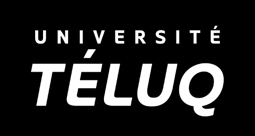 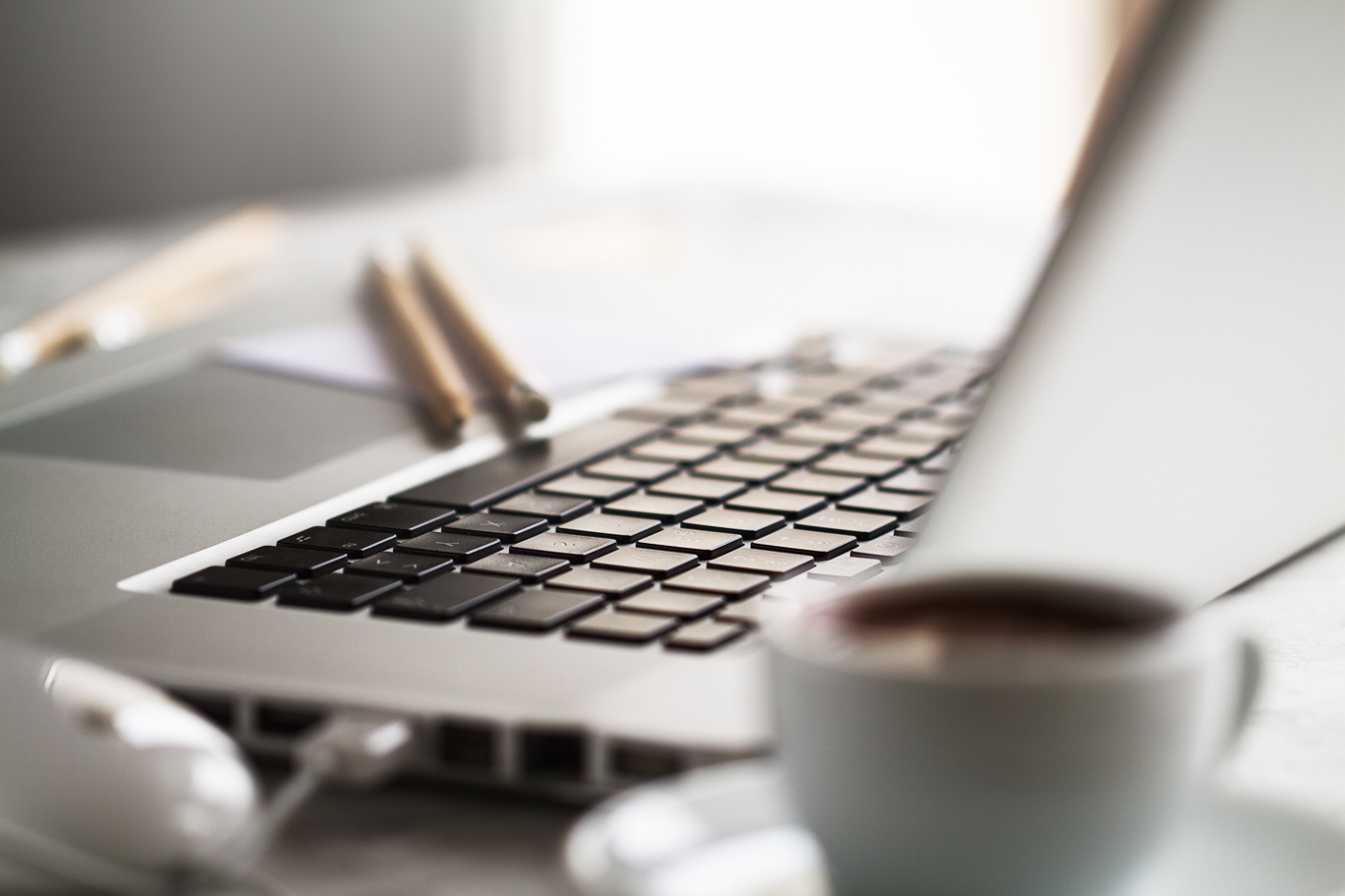 Journal de bordModule 4a
MathématiquesSYNTHÈSE DU MODULERéfléchir à l’adaptation des activités mathématiques vécues habituellement en classe dans un contexte de classe à distance.Choisir les dispositifs pédagogiques en mathématiques que vous souhaitez utiliser.Faire une planification en mathématiques en équilibrant les activités synchrones et asynchrones.Trouver des situations d’application à réaliser en lien avec les connaissances acquises auparavant.Déterminer les plateformes mathématiques pertinentes pour vos élèves.NOTES PERSONNELLES SUR LES OBJECTIFS DU MODULEComment puis-je adapter une activité mathématique vécue habituellement en classe dans un contexte de classe à distance?Comment puis-je gérer la séquence d’enseignement-apprentissage en alternant les modes synchrone et asynchrone?De quelle manière pourrais-je rendre mon activité interactive, attrayante et même ludique afin de garder l’attention des élèves?